Side 920D  Handicap  Slet støtteforanstaltning til person med handicap Side 920D  Handicap  Slet støtteforanstaltning til person med handicap Side 920D  Handicap  Slet støtteforanstaltning til person med handicap Naviger frem til side 920ALT + Q 920Søg personen frem Søg personen frem så data er vist i detailvisning på side 920A.Se evt. Huskeseddel Søg person med handicap side920Åben støtteforanstaltningenKlik på den understregede støtteforanstaltning i listen, som ønskes slettet. Side 920D åbnes.  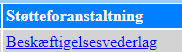 Slet støtteforanstaltningSlet støtteforanstaltningSlet støtteforanstaltningSletKlik på knappen Slet. Hvis støtteforanstaltningen må slettes bliver den slettet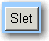 Bekræft sletningenDu bliver bedt om at bekræfte sletningen.Klik OK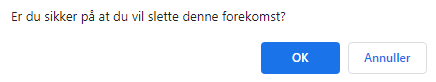 Efter sletningen er du retur på side 920A.Version 6.0Dato: 29.06.2021/MIL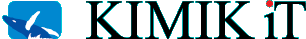 